Entering FOUNDATION Goals New Rotary WebsiteStep 1       					         Go to www.rotary.org  to log in.	Then click My Rotary.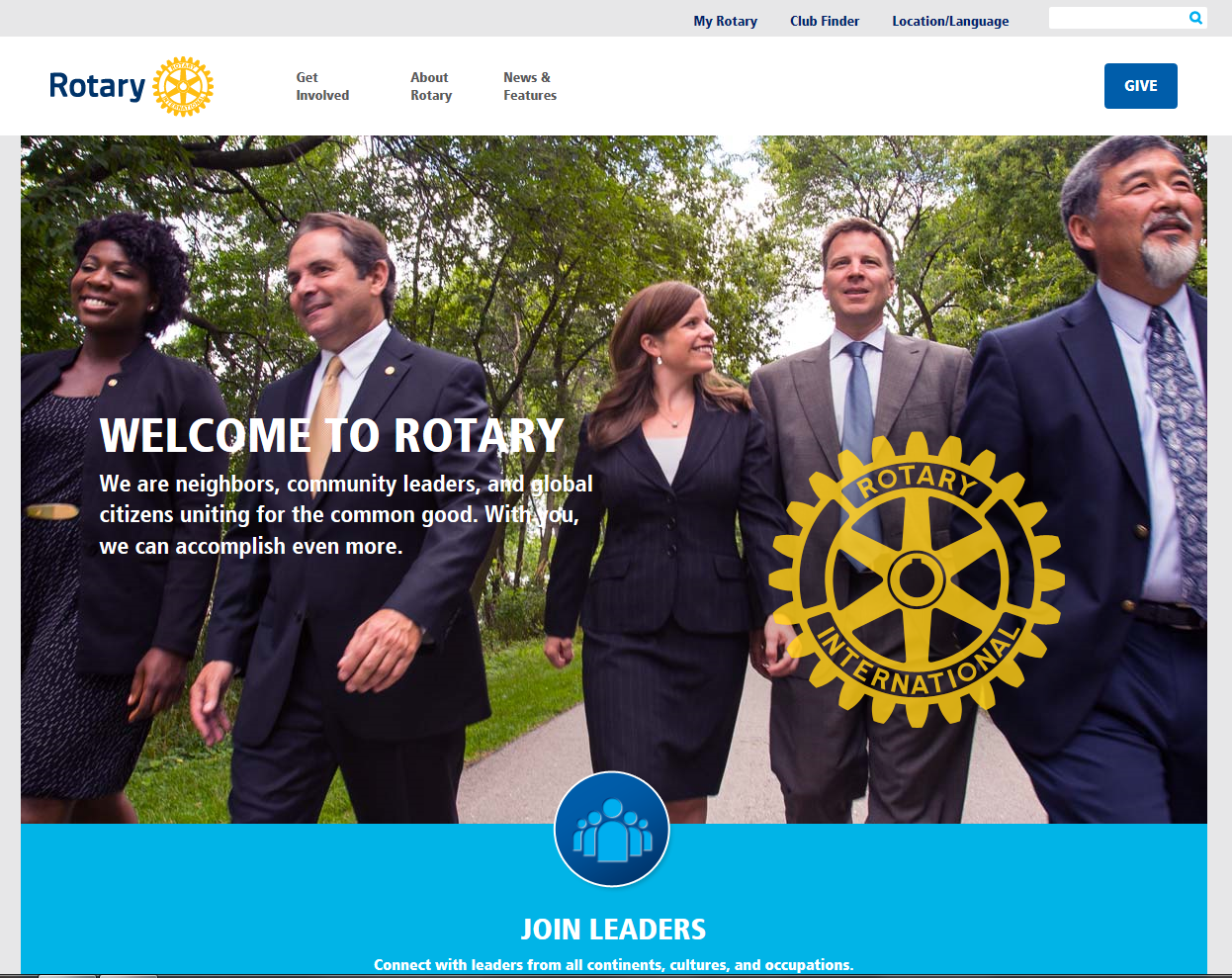 Step 2Click on yellow sign in box and the sign in screen appears. Log in using your e mail address. Create an account if you don’t already have one 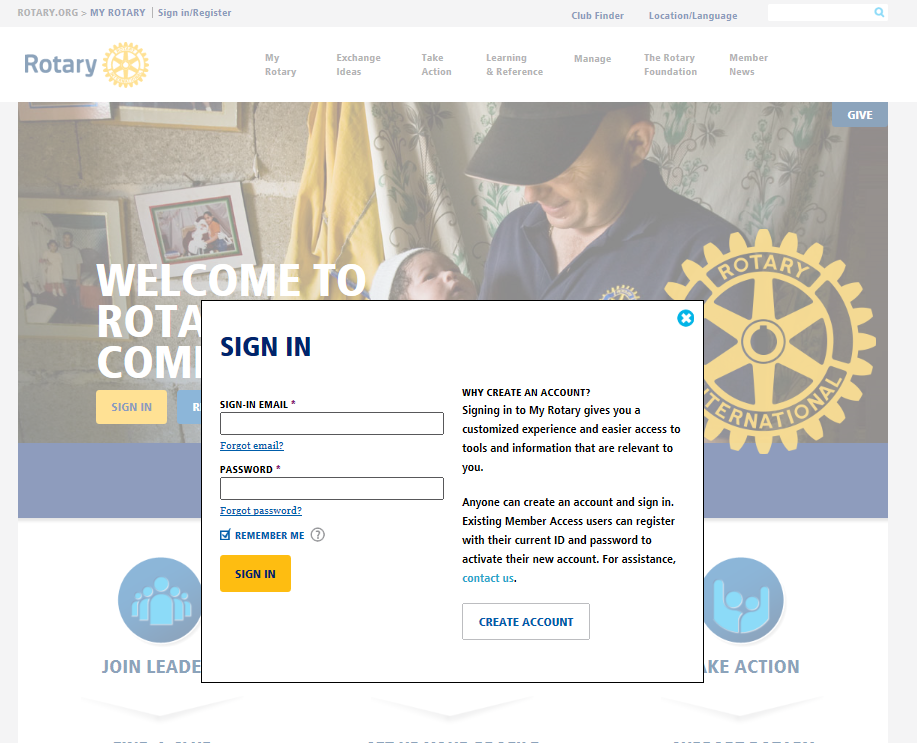 Step 3Click on MANAGE then Rotary Club Central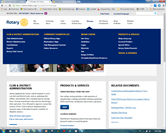 Step 4Click on Foundation Giving to open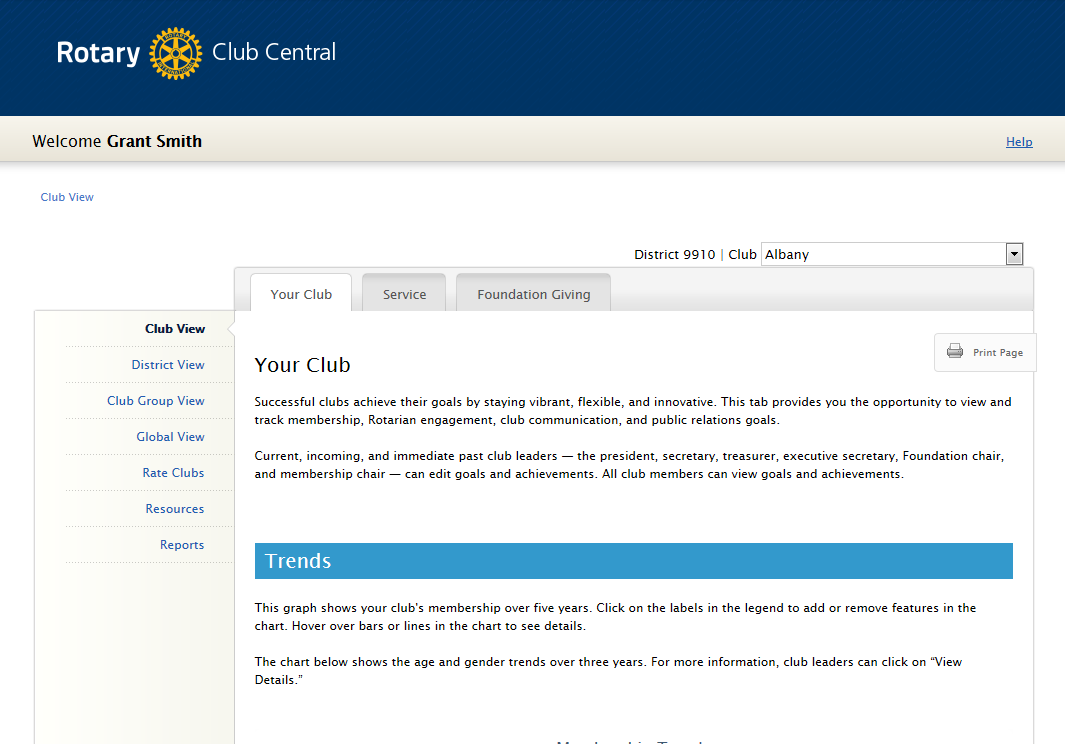 Step 5Enter Goals using the EDIT BUTTONs. Then Save. 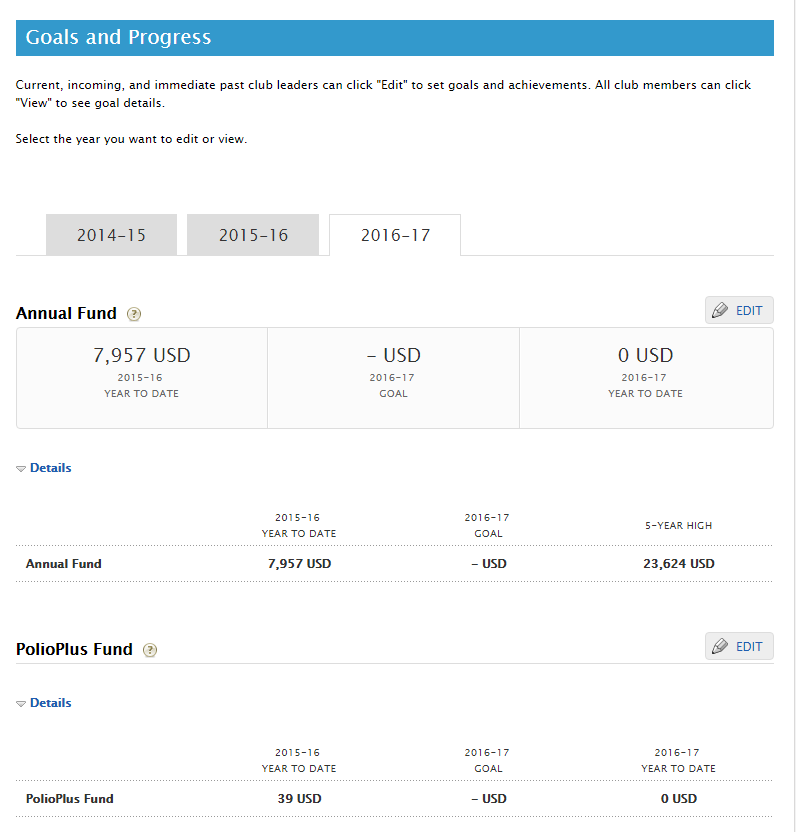 Step 6 To clarify, all planned contributions to “Annual Fund” are now not broken down. It is simply asking for your PLANED Contribution combining both Club and Personal.In addition you should enter a Polio Plus Fund goal the same way, as a total of Club and Personal Contributions. NOTE TRF goal is US$1,500 per Club.Then SAVE